LIFELONG LEARNING PROGRAMME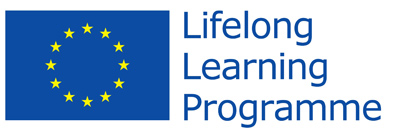 LIFELONG LEARNING PROGRAMME GRUNDTVIG Learning Partnership “The history for you and me” Date   16-17th September 2013Location: Tartu, EstoniaWorkshop 4: Availability of information - Based on information prepared by each countryPROGRAMME – Day 1 Monday 16th September 201310:00   Pick up of the working group members at the lobby of the Dorpat hotel, travel to Tammistu10:30   Arrival in Tammistu. Presentations of availability of information followed by a tour in Tammistu Family Centre 12.30   Lunch provided by Tammistu Family Centre13.30    Leaving to Alatskivi castle - http://www.alatskiviloss.ee/eng/14.00    Arrival in Alatskivi, tour in the castle16.00   Leaving to Tartu and some free time in Tartu19.00   Dinner in Gunpowder Cellar (1738) - http://pyss.ee/PROGRAMME – Day 2 Tuesday 17th September 20139.30    Pick-up of the working group members at the lobby of Dorpat hotel10.00   The Botanical Garden of the University of Tartu, founded in 1803 -   http://www.ut.ee/botaed/index.php?module=2&op=&xid=&dok_id=188   11.30   The University of Tartu History Museum, Dome cathedral and towers13.30   Lunch in café Pierre15.00   Partners return to the hotels